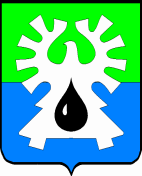 МУНИЦИПАЛЬНОЕ ОБРАЗОВАНИЕ ГОРОД УРАЙХАНТЫ-МАНСИЙСКИЙ АВТОНОМНЫЙ ОКРУГ - ЮГРАДУМА ГОРОДА УРАЙРЕШЕНИЕ от 25 октября 2012                                                                                  № 100О Положении об отдельных вопросах осуществления бюджетного процесса в городе Урай(в редакции решений Думы города Урай от 24.10.2013 №62, от 19.02.2015 №13, от 24.09.2015 №83, от 22.10.2015 №122, от 26.11.2015 №132)На основании Бюджетного кодекса Российской Федерации, Федерального закона от 06.10.2003 №131-ФЗ «Об общих принципах организации местного самоуправления в Российской Федерации», Устава города Урай, Дума города Урай решила:1. Принять Положение об отдельных вопросах осуществления бюджетного процесса в городе Урай согласно приложению.2. Признать утратившими силу:  - решение Думы города Урай от 17.12.2007 №112 «О Положении об отдельных вопросах осуществления бюджетного процесса в муниципальном образовании городской округ город Урай»;- решение Думы города Урай от 30.09.2009 №85 «О внесении изменений в решение Думы города Урай «О Положении об отдельных вопросах осуществления бюджетного процесса в муниципальном образовании городской округ город Урай»;- решение Думы города Урай от 30.06.2011 №43 «О внесении изменений в Положение об отдельных вопросах осуществления бюджетного процесса в муниципальном образовании городской округ город Урай»;- решение Думы города Урай от 10.08.2011 №62 «О внесении дополнения и изменений в Положение об отдельных вопросах организации и осуществления бюджетного процесса в муниципальном образовании городской округ город Урай».3. Контроль за выполнением решения возложить на постоянную комиссию по бюджету Думы города Урай (М.А. Лобарь).4. Настоящее решение вступает в силу после опубликования в  газете «Знамя». Глава города Урай                                                                  А.Г. Забозлаев Приложениек решению Думы города Урайот 25 .10.2012 № 100 Положениеоб отдельных вопросах осуществления бюджетного процесса в городе Урай(в редакции решений Думы города Урай от 24.10.2013 №62, от 19.02.2015 №13, от 24.09.2015 №83, от 22.10.2015 №122, от 26.11.2015 №132)Статья 1. Общие положенияНастоящее Положение в соответствии с Бюджетным кодексом Российской Федерации регулирует отдельные вопросы организации и осуществления бюджетного процесса в городе Урай. К отдельным вопросам организации и осуществления бюджетного процесса, урегулированным настоящим Положением, относятся:установление срока внесения проекта решения о бюджете городского округа город Урай (далее – бюджет города) на рассмотрение Думы города Урай (далее – Дума города);определение порядка рассмотрения и утверждения проекта решения о бюджете города (далее – проект решения о бюджете);установление порядка внесения изменений в решение о бюджете города;установление порядка осуществления внешней проверки годового отчета об исполнении бюджета города;установление порядка предоставления и утверждения годового отчета об исполнении бюджета города.3. Бюджет города и годовой отчет об его исполнении утверждаются решением Думы города.4. Бюджет города составляется и утверждается сроком на три года – на очередной финансовый год и плановый период.5. В решении о бюджете города могут содержаться положения, предусматривающие дополнительные основания для внесения изменений в сводную бюджетную роспись в соответствии с решениями руководителя финансового органа без внесения изменений в решение о бюджете города.часть 5 введена решением Думы города Урай от 22.10.2015 №122Статья 2. Внесение проекта решения о бюджете на рассмотрение Думы города 1. Администрация города Урай (далее – администрация города) вносит проект решения о бюджете на рассмотрение Думы города не позднее 01 ноября текущего года. 2. Проект решения о бюджете изменяет показатели планового периода утвержденного бюджета города и утверждает показатели второго года планового периода составляемого бюджета 3. Изменение параметров планового периода утвержденного бюджета города предусматривает:1) утверждение изменений показателей, являющихся предметом рассмотрения проекта решения о бюджете города на очередной финансовый год и плановый период;2) утверждение увеличения или сокращения утвержденных показателей ведомственной структуры расходов бюджета города либо включение в нее бюджетных ассигнований по дополнительным целевым статьям и (или) видам расходов бюджета города.4. Одновременно с проектом решения о бюджете в Думу города представляются:1) основные направления бюджетной политики и основные направления налоговой политики;пункт 1 в редакции решения Думы города Урай от 24.09.2015 №832) предварительные итоги социально-экономического развития города за истекший период текущего финансового года и ожидаемые итоги социально-экономического развития города за текущий финансовый год;3) прогноз социально-экономического развития города;4) прогноз основных характеристик (общий объем доходов, общий объем расходов, дефицит (профицит) бюджета) бюджета города на очередной финансовый год и плановый период;5) пояснительная записка к проекту бюджета города;6) верхний предел муниципального внутреннего долга на 1 января года, следующего за очередным финансовым годом и каждым годом планового периода;пункт 6 в редакции решения Думы города Урай от 24.10.2013 №627) пункт 7 утратил силу - решение Думы города Урай от 24.10.2013 №628) пункт 8 утратил силу - решение Думы города Урай от 24.10.2013 №629) оценка ожидаемого исполнения бюджета города на текущий финансовый год;10) предложенные Думой города, Контрольно-счетной палатой города Урай (далее – Контрольно-счетная палата города) проекты бюджетных смет указанных органов, предоставляемые в случае возникновения разногласий с финансовым органом в отношении указанных бюджетных смет;11) паспорта муниципальных программ (проекты изменений в указанные паспорта) - в случае утверждения решением о бюджете распределения бюджетных ассигнований по муниципальным программам и непрограммным направлениям деятельности.пункт 11 введен решением Думы города Урай от 24.10.2013 №62, в редакции решения Думы города Урай от 24.09.2015 №8312) реестр источников доходов бюджета города.пункт 12 введен решением Думы города Урай от 22.10.2015 №1225. Проект решения о бюджете  одновременно с внесением в Думу города направляется администрацией города в Контрольно-счетную палату города.Статья 3. Порядок рассмотрения и утверждения проекта решения о бюджете Проект решения о бюджете рассматривается Думой города в 2 этапа. На первом этапе рассмотрения проекта решения о бюджете Думой города проводятся депутатские слушания в соответствии со статьей 4 настоящего Положения.На втором этапе обсужденный на публичных слушаниях, проект решения о бюджете с учетом заключения Контрольно-счетной палаты города рассматривается Думой города на предмет утверждения его в целом в соответствии со статьей 5 настоящего Положения.Статья 4. Депутатские слушания по проекту решения о бюджете  1. Депутатские слушания по проекту решения о бюджете проводятся Думой города в течение 10 дней со дня внесения проекта в Думу города.2. Предметом депутатских слушаний являются основные характеристики бюджета, к которым относится общий объем доходов бюджета, общий объем расходов, дефицит (профицит) бюджета.3. В ходе рассмотрения и обсуждения характеристик проекта решения о бюджете города депутаты вправе:1) заслушивать разъяснения должностных лиц администрации города, Контрольно-счетной палаты города, иных участников бюджетного процесса относительно процедуры составления проекта решения о бюджете;2) вносить в комиссию Думы города, осуществляющую деятельность по направлению бюджетной, налоговой и финансовой политики (далее – комиссия по бюджету) предложения и замечания по проекту решения о бюджете.Предложения по проекту решения о бюджете, предусматривающие увеличение бюджетных назначений получателям бюджетных средств и увеличение расходов по целевым статьям (муниципальным программам и непрограммным направлениям деятельности), должны содержать указание на источники их финансирования.абзац в редакции решений Думы города Урай от 24.10.2013 №62, от 24.09.2015 №83Предложения, предусматривающие изменение бюджетных ассигнований на реализацию муниципальных программ, не предусмотренных проектом решения о бюджете, без заключения администрации города в комиссию по бюджету не направляются. 4. Комиссия по бюджету оформляет итоги депутатских слушаний, в  виде выработанных рекомендаций, которые направляет в администрацию города в течение 5 дней после проведения депутатских слушаний.5. После рекомендаций комиссии по бюджету администрация города дорабатывает проект решения о бюджете и направляет его главе города Урай для обсуждения с участием жителей города на публичных слушаниях в установленном порядке.Статья 5. Рассмотрение и утверждение проекта решения о бюджете1. Проект решения о бюджете, обсужденный на публичных слушаниях, и, прошедший экспертизу Контрольно-счетной палаты города, рассматривается Думой города на предмет утверждения его в целом.2. В ходе рассмотрения проекта решения о бюджете на предмет утверждения его в целом заслушиваются доклады должностных лиц администрации города, Контрольно-счетной палаты города. 3.  Решение о бюджете должно предусматривать вступление его в силу с 01 января очередного финансового года, а также утверждение следующих показателей и характеристик (приложений):1) в решении о бюджете должны содержаться основные характеристики бюджета, к которым относятся общий объем доходов бюджета, общий объем расходов, дефицит (профицит) бюджета;2)  в решении о бюджете должны содержаться нормативы распределения доходов в бюджет городского округа;3) решением о бюджете утверждаются: а) перечень главных администраторов доходов бюджета;б) перечень главных администраторов источников финансирования дефицита бюджета;в) распределение бюджетных ассигнований по разделам, подразделам, целевым статьям (муниципальным программам и непрограммным направлениям деятельности), группам (группам и подгруппам) видов расходов классификации расходов бюджетов на очередной финансовый год и плановый период;абзац в редакции решения Думы города Урай от 24.09.2015 №83г) ведомственная структура расходов бюджета городского округа город Урай на очередной финансовый год и плановый период по главным распорядителям бюджетных средств, разделам, подразделам, целевым статьям (муниципальным программам и непрограммным направлениям деятельности), группам (группам и подгруппам) видов расходов классификации расходов бюджетов на очередной финансовый год и плановый период;подпункт «г» в редакции решения Думы города Урай от 26.11.2015 №132д) общий объем бюджетных ассигнований, направляемых на исполнение публичных нормативных обязательств;е) объем межбюджетных трансфертов, получаемых из других бюджетов бюджетной системы Российской Федерации в очередном финансовом году и плановом периоде;ж) общий объем условно утверждаемых (утвержденных) расходов в случае утверждения бюджета на очередной финансовый год и плановый период на первый год планового периода в объеме не менее 2,5 процента общего объема расходов бюджета (без учета расходов бюджета, предусмотренных за счет межбюджетных трансфертов из других бюджетов бюджетной системы Российской Федерации, имеющих целевое назначение),  на второй год планового периода в объеме не менее 5 процентов общего объема расходов бюджета (без учета расходов бюджета, предусмотренных за счет межбюджетных трансфертов из других бюджетов бюджетной системы Российской Федерации, имеющих целевое назначение);з) источники финансирования дефицита бюджета на очередной финансовый год и плановый период;и) верхний предел муниципального внутреннего долга по состоянию на       1 января года, следующего за очередным финансовым годом и каждым годом планового периода, с указанием, в том числе, верхнего предела долга по муниципальным гарантиям;пункт 3 в редакции решения Думы города Урай от от 24.10.2013 №62к) распределение бюджетных ассигнований по целевым статьям (муниципальным программам и непрограммным направлениям деятельности) группам (группам и подгруппам) видов расходов классификации расходов бюджетов на очередной финансовый год и плановый период.подпункт «к» в редакции решения Думы города Урай от 26.11.2015 №132 4. Дополнительно к характеристикам и показателям, установленным Бюджетным кодексом Российской Федерации, в решении о бюджете должны содержаться:а) подпункт «а» исключен решением Думы города Урай от 26.11.2015 №132б) распределение бюджетных ассигнований по разделам и подразделам классификации расходов бюджетов на очередной финансовый год;подпункт «б» в редакции решения Думы города Урай от 26.11.2015 №132в) перечень муниципальных программ на очередной финансовый год и плановый период;абзац в редакции решения Думы города Урай от 24.09.2015 №83г) объем бюджетных ассигнований дорожного фонда на очередной финансовый год и плановый период;д) перечень субсидий в составе расходов бюджета городского округа город Урай;е) цели и условия привлечения бюджетного кредита.пункт 4 введен решением Думы города Урай от 24.10.2013 №62Статья 6. Внесение изменений в решение о бюджете  1. Администрация города разрабатывает и представляет в Думу города проекты решений о внесении изменений в решение о бюджете по всем вопросам, являющимися предметом его правового регулирования.2. Одновременно с указанными в пункте 1 настоящей статьи проектами решений в Думу города представляется пояснительная записка с обоснованием предлагаемых изменений и заключение Контрольно-счетной палаты города на данный проект решения.Одновременно с проектами решений, предусматривающих в бюджете изменения объемов финансирования муниципальных программ, кроме документов, указанных в абзаце первом настоящей части, в Думу города предоставляются предложения о внесении изменений в соответствующие муниципальные программы в связи с изменением их объемов финансирования. Предложения о внесении изменений в муниципальные программы предоставляются отдельно по каждой программе.абзац введен решением Думы города Урай от 19.02.2015 №133. Дума города рассматривает проекты решений о внесении изменений в решение о бюджете в порядке, установленном Регламентом Думы города, для принятия решений.	Статья 7. Порядок осуществления внешней проверки годового отчета об исполнении бюджета города  1. Годовой отчет об исполнении бюджета города до его рассмотрения Думой города подлежит внешней проверке  Контрольно-счетной палатой города, которая включает внешнюю проверку бюджетной отчетности главных администраторов бюджетных средств и подготовку заключения на годовой отчет об исполнении бюджета.2. Главные администраторы средств бюджета города не позднее 01 марта текущего года представляют годовую бюджетную отчетность в Контрольно-счетную палату города.Результаты внешней проверки главных администраторов средств бюджета города оформляются в форме единого отчета о проведенной проверке в срок до 01 апреля текущего года.3. Администрация города представляет отчет об исполнении бюджета города  в Контрольно-счетную палату города для подготовки заключения не позднее 01 апреля текущего года.Контрольно-счетная палата города осуществляет подготовку заключения на годовой отчет об исполнении бюджета города в срок, не превышающий один месяц.4. Контрольно-счетная палата города готовит заключение на отчет об исполнении бюджета города с учетом данных внешней проверки годовой бюджетной отчетности главных администраторов бюджетных средств.5. Заключение на годовой отчет об исполнении бюджета города      представляется Контрольно-счетной палатой города в Думу города с одновременным направлением в администрацию города.Статья 8. Порядок представления, рассмотрения и утверждения Думой города годового отчета об исполнении бюджета города1. Годовой отчет об исполнении бюджета города, обсужденный на публичных слушаниях, представляется администрацией города в Думу города не позднее 01 мая текущего года.2. Одновременно с годовым отчетом об исполнении бюджета предоставляются:1) проект решения об исполнении бюджета города,2) отчет об использовании средств резервного фонда администрации города;       3) заключение по результатам публичных слушаний, протокол публичных слушаний.3. По результатам рассмотрения годового отчета об исполнении бюджета города Дума города принимает решение об утверждении либо отклонении решения об исполнении бюджета.В случае отклонения Думой города решения об исполнении бюджета он возвращается для устранения фактов недостоверного или неполного отражения данных и повторного представления в срок, не превышающий один месяц.4. Решением об исполнении бюджета утверждается отчет об исполнении бюджета за отчетный финансовый год с указанием общего объема доходов, расходов и дефицита (профицита) бюджета.Отдельными приложениями к решению об исполнении бюджета за отчетный финансовый год утверждаются показатели:доходов бюджета по кодам классификации доходов бюджетов;абзац четвертый признан утратившим силу решением Думы города Урай от 22.10.2015 №122расходов бюджета по ведомственной структуре расходов соответствующего бюджета;расходов бюджета по разделам и подразделам классификации расходов бюджетов;источников финансирования дефицита бюджета по кодам классификации источников финансирования дефицитов бюджетов;абзац восьмой признан утратившим силу решением Думы города Урай от 22.10.2015 №122